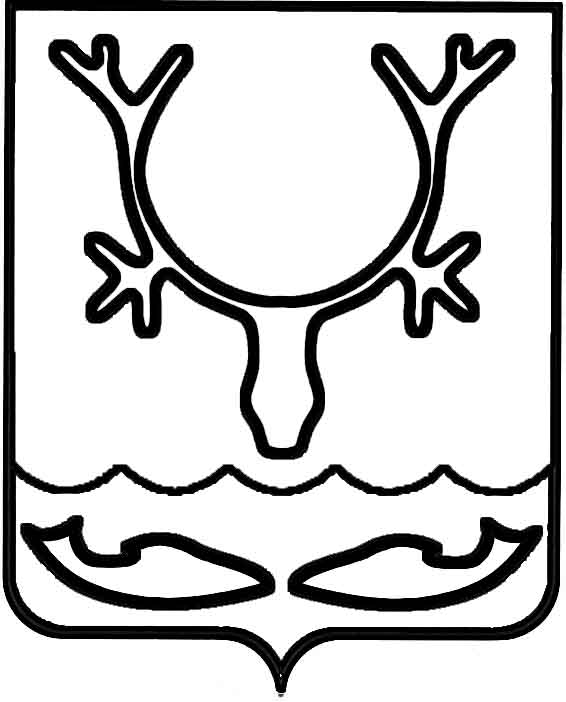 Администрация муниципального образования
"Городской округ "Город Нарьян-Мар"ПОСТАНОВЛЕНИЕОб утверждении Порядка аккредитации журналистов средств массовой информации при Администрации муниципального образования "Городской округ "Город Нарьян-Мар"В соответствии с Федеральным законом от 06.10.2003 № 131-ФЗ "Об общих принципах организации местного самоуправления в Российской Федерации", Законом Российской Федерации от 27.12.1991 № 2124-1 "О средствах массовой информации", на основании Устава муниципального образования "Городской округ "Город 
Нарьян-Мар" Администрация муниципального образования "Городской округ "Город Нарьян-Мар" П О С Т А Н О В Л Я Е Т:1.	Утвердить Порядок аккредитации журналистов средств массовой информации при Администрации муниципального образования "Городской округ "Город Нарьян-Мар" (Приложение).2.	Настоящее постановление вступает в силу после официального опубликования. ПриложениеУТВЕРЖДЕНпостановлением Администрациимуниципального образования "Городской округ "Город Нарьян-Мар"от 24.02.2022 № 241Порядок аккредитации журналистов средств массовой информации 
при Администрации муниципального образования "Городской округ 
"Город Нарьян-Мар"1. Общие положения1.1.	Порядок аккредитации журналистов средств массовой информации 
при Администрации муниципального образования "Городской округ "Город 
Нарьян-Мар" (далее – Порядок) разработан в соответствии с Федеральным законом 
от 06.10.2003 № 131-ФЗ "Об общих принципах организации местного самоуправления в Российской Федерации" (далее – Федеральный закон), Законом Российской Федерации от 27.12.1991 № 2124-1 "О средствах массовой информации" (далее – Закон РФ) и определяет условия и порядок аккредитации журналистов средств массовой информации (далее – журналисты СМИ), освещающих работу Администрации муниципального образования "Городской округ "Город Нарьян-Мар" (далее – Администрация). 1.2.	Уполномоченный орган Администрации, ответственный за аккредитацию журналистов СМИ при Администрации (далее – Уполномоченный орган) – управление организационно-информационного обеспечения Администрации муниципального образования "Городской округ "Город Нарьян-Мар".2. Виды аккредитации2.1.	Аккредитация может быть постоянной или временной.2.2.	Постоянная аккредитация осуществляется для журналистов СМИ сроком на один год. По истечении этого срока редакция подает в Администрацию заявку 
на аккредитацию журналиста СМИ на следующий год.2.3.	Временная аккредитация журналистов СМИ предоставляется на срок, необходимый для выполнения конкретного редакционного задания либо для замены постоянно аккредитованного журналиста СМИ в случае его болезни, отпуска, командировки на срок не более трех месяцев.2.4.	Аккредитация не требуется для журналистов СМИ, учредителем которых являются органы местного самоуправления муниципального образования "Городской округ "Город Нарьян-Мар". 3. Право на аккредитацию и порядок ее проведения3.1.	Право на аккредитацию своих журналистов СМИ при Администрации имеют редакции средств массовой информации, официально зарегистрированные 
на территории Российской Федерации в порядке, установленном Законом РФ. 3.2.	Основанием для аккредитации журналиста СМИ является заявка главного редактора средства массовой информации, поданная в Администрацию.  3.3.	Заявка на аккредитацию должна быть оформлена на официальном бланке редакции СМИ за подписью главного редактора, заверенной печатью (при наличии).   3.4.	В заявке указываются:1) полное официальное название СМИ;2) фамилия, имя, отчество (при наличии) журналиста СМИ, занимаемая должность, номера телефонов, факса и электронная почта аккредитуемого журналиста СМИ, дающие возможность осуществлять оперативную связь с ним;3) вид аккредитации (постоянная или временная), обоснование в необходимости аккредитации.К заявке прилагается копия свидетельства о государственной регистрации СМИ, заверенная главным редактором, копия редакционного удостоверения журналиста СМИ, в отношении которого подана заявка об аккредитации, две фотографии 
(3 x ).3.5.	Решение об аккредитации принимается Уполномоченным органом Администрации в течение 5 рабочих дней со дня регистрации заявки. В течение 
3 рабочих дней со дня принятия решения об аккредитации редакция СМИ письменно уведомляется о положительно принятом решении. В уведомлении указывается дата, место и время выдачи аккредитационной карточки журналисту СМИ. 3.6.	Документом, подтверждающим аккредитацию журналистов СМИ, является аккредитационная карточка с индивидуальным номером (Приложение 1 к Порядку). Аккредитационная карточка выдается аккредитованному журналисту СМИ лично 
под подпись. Аккредитационная карточка журналиста СМИ, аккредитованного 
при Администрации, действует на весь срок аккредитации.3.7.	Запрещается передача журналистом СМИ своей аккредитационной карточки иному лицу. Несоблюдение указанных положений является основанием 
для лишения данного журналиста СМИ аккредитации.3.8.	Решение об отказе в аккредитации принимается в случае:1) представления для оформления аккредитации документов, содержащих 
не соответствующие действительности сведения, 2) несоответствия заявки требованиям, указанным в п. 3.1, 3.3 и 3.4 настоящего Порядка. Заявка на аккредитацию журналиста СМИ не принимается к рассмотрению 
и возвращается редакции с указанием причин возврата в течение 3 рабочих дней 
с момента регистрации заявки.3.9.	Уполномоченным органом Администрации ведется реестр аккредитованных журналистов СМИ (Приложение 2 к Порядку).4. Технический персонал4.1. В случае необходимости привлечения технического персонала для работы на заседаниях, совещаниях и других мероприятиях, проводимых в Администрации аккредитованным журналистом СМИ, подается заявка в Администрацию. 
На основании поданной заявки Уполномоченный орган Администрации формирует список технического персонала и согласовывает его. Технический персонал выполняет свои профессиональные обязанности под руководством аккредитованного журналиста СМИ при Администрации, выполняет требования раздела 7 настоящего Порядка.5. Основные направления работы с аккредитованными журналистами 
средств массовой информации5.1.	Журналистам СМИ, аккредитованным при Администрации, обеспечиваются надлежащие условия для осуществления профессиональной деятельности.Для обеспечения прав аккредитованных журналистов СМИ Уполномоченный орган Администрации обязан:1) предварительно извещать редакцию о дате, времени и месте проведения заседаний и иных мероприятий;2) предоставлять рабочие места журналистам СМИ на время заседаний и иных мероприятий;3) обеспечивать журналистов СМИ необходимыми информационными материалами и иными документами;4) оказывать содействие в организации индивидуальных встреч и бесед 
с должностными лицами Администрации.6. Права аккредитованных журналистов СМИ6.1. Получать информацию о мероприятиях, проводимых в Администрации, представляющих повышенный общественный интерес, и посещать указанные мероприятия.6.2. Знакомиться с информационно-справочными, статистическими материалами, необходимыми для подготовки материала.6.3. Пользоваться технической аппаратурой, необходимой для проведения аудио-, видео- или киносъемки, звукозаписи. 6.4. Присутствовать на мероприятиях, проводимых в Администрации, 
за исключением случаев, когда принято решение о проведении закрытых мероприятий.7. Обязанности аккредитованных журналистов СМИ7.1. Соблюдать общепризнанные нормы журналистской этики.7.2. Соблюдать законодательство о СМИ и настоящий Порядок. 7.3. Всесторонне и объективно информировать жителей о работе Администрации.7.4. Уважать права, законные интересы, честь и достоинство должностных лиц Администрации и иных лиц при осуществлении профессиональной деятельности.7.5. Не использовать свои профессиональные возможности в целях сокрытия информации от аудитории своего СМИ или фальсификации общественно значимых сведений и распространения сообщений, содержащих недостоверные факты.7.6. Обеспечивать сохранность выданной ему аккредитационной карточки.8. Прекращение и лишение аккредитации журналиста СМИ8.1.	Аккредитация журналиста СМИ прекращается в следующих случаях:1) прекращения или приостановления деятельности СМИ, аннулирования лицензии;2) увольнения журналиста из СМИ, от которого он был аккредитован;3) окончания срока аккредитации при отсутствии решения о продлении срока аккредитации;4) в случае подачи редакцией СМИ письменного заявления о прекращении аккредитации своего журналиста.8.2.	Журналист СМИ может быть лишен аккредитации в следующих случаях:1) несоблюдения журналистом или редакцией СМИ положений Закона РФ 
и/или Порядка;2) в случае распространения несоответствующих действительности сведений, порочащих репутацию Администрации. 8.3.	Решение о прекращении или лишении аккредитации направляется редакции СМИ в течение 3 рабочих дней с момента его принятия с указанием причины принятия такого решения. При этом редакция СМИ обязана обеспечить возврат журналистом СМИ аккредитационной карточки в Уполномоченный орган Администрации в течение 7 рабочих дней со дня принятия решения о прекращении 
или лишении аккредитации.Приложение 1к Порядку аккредитации журналистов средств массовой информации 
при Администрации муниципального образования "Городской округ "Город Нарьян-Мар"Аккредитационная карточка журналиста СМИ представляет собой карточку размером  x . На ее лицевой стороне в обязательном порядке указываются:- наименование органа, выдавшего аккредитационную карточку - Администрация муниципального образования "Городской округ "Город Нарьян-Мар";- фамилия, имя, отчество (при наличии) журналиста;- фотография журналиста размером 3 x ;- наименование СМИ, которое представляет журналист;- номер аккредитационной карточки;- дата выдачи аккредитационной карточки;- срок действия аккредитационной карточки;- подпись главы муниципального образования "Городской округ "Город 
Нарьян-Мар";- подпись аккредитованного лица.В левой стороне ставится печать Администрации муниципального образования "Городской округ "Город Нарьян-Мар".Приложение 2к Порядку аккредитации журналистов средств массовой информациипри Администрации муниципальногообразования "Городской округ "Город Нарьян-Мар"Реестраккредитованных журналистов СМИ24.02.2022№241И.о. главы города Нарьян-Мара Д.В. АнохинАдминистрация муниципального образования "Городской округ "Город Нарьян-Мар"АККРЕДИТАЦИОННАЯ КАРТОЧКА ЖУРНАЛИСТА СМИ№ _______________Администрация муниципального образования "Городской округ "Город Нарьян-Мар"АККРЕДИТАЦИОННАЯ КАРТОЧКА ЖУРНАЛИСТА СМИ№ _______________Администрация муниципального образования "Городской округ "Город Нарьян-Мар"АККРЕДИТАЦИОННАЯ КАРТОЧКА ЖУРНАЛИСТА СМИ№ _______________Администрация муниципального образования "Городской округ "Город Нарьян-Мар"АККРЕДИТАЦИОННАЯ КАРТОЧКА ЖУРНАЛИСТА СМИ№ _______________Администрация муниципального образования "Городской округ "Город Нарьян-Мар"АККРЕДИТАЦИОННАЯ КАРТОЧКА ЖУРНАЛИСТА СМИ№ _______________Администрация муниципального образования "Городской округ "Город Нарьян-Мар"АККРЕДИТАЦИОННАЯ КАРТОЧКА ЖУРНАЛИСТА СМИ№ _______________Администрация муниципального образования "Городской округ "Город Нарьян-Мар"АККРЕДИТАЦИОННАЯ КАРТОЧКА ЖУРНАЛИСТА СМИ№ _______________Фото3×4Фото3×4__________________________________________________________________________________________________________________________________________________________________________________________________________________________________________________________________________________________________Фото3×4Фото3×4(фамилия)(фамилия)(фамилия)(фамилия)(фамилия)Фото3×4Фото3×4__________________________________________________________________________________________________________________________________________________________________________________________________________________________________________________________________________________________________Фото3×4Фото3×4(имя)(имя)(имя)(имя)(имя)Фото3×4Фото3×4__________________________________________________________________________________________________________________________________________________________________________________________________________________________________________________________________________________________________Фото3×4Фото3×4(отчество)(отчество)(отчество)(отчество)(отчество)Фото3×4Фото3×4__________________________________________________________________________________________________________________________________________________________________________________________________________________________________________________________________________________________________Фото3×4Фото3×4(СМИ)(СМИ)(СМИ)(СМИ)(СМИ)Дата выдачи:«___» ________ 20__ г.«___» ________ 20__ г.Срок действия:Срок действия:Срок действия:«___» ________ 20__ г.«___» ________ 20__ г.________________________________________________________________________________________________________________________(подпись журналиста)(подпись журналиста)М.П.М.П.М.П.М.П.М.П.№ п/пФИОСМИНомер аккредитационной карточкиДата выдачиСрок действияПодпись лица, получившего аккредитационную карточку1234567